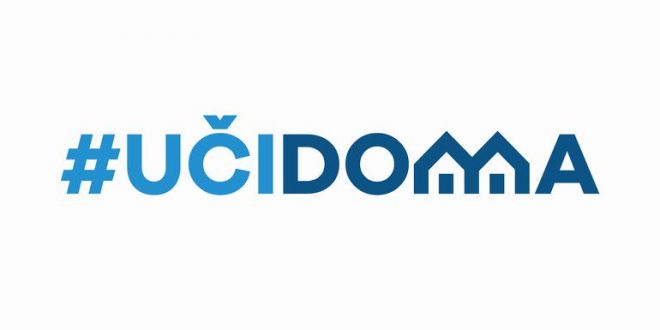 SEDMIČNI PLAN RADA PO PREDMETIMA ZA PERIOD 21.04.2020. – 24.04.2020.RAZRED I PREDMET: 9. razred, matematika    NASTAVNIK/CI: Dijana Kovačević, Elma ŠkrijeljRAZRED I PREDMET: 9. razred, matematika    NASTAVNIK/CI: Dijana Kovačević, Elma ŠkrijeljRAZRED I PREDMET: 9. razred, matematika    NASTAVNIK/CI: Dijana Kovačević, Elma ŠkrijeljRAZRED I PREDMET: 9. razred, matematika    NASTAVNIK/CI: Dijana Kovačević, Elma ŠkrijeljRAZRED I PREDMET: 9. razred, matematika    NASTAVNIK/CI: Dijana Kovačević, Elma ŠkrijeljDANISHODIAKTIVNOSTISADRŽAJ/POJMOVINAČIN KOMUNIKACIJEPONEDELJAK20.04.2020.USKRŠNJI PONEDELJAKUSKRŠNJI PONEDELJAKUSKRŠNJI PONEDELJAKUSKRŠNJI PONEDELJAKUTORAK21.04.2020.- prikazuju podatke: tabelarno, dijagramom sa figurama (pikto-gram), tačkastim dijagramima, dijagramom sa stubićima, tortnim dijagramom -zavisne veličine predstavljaju  tabelarno i raznim dijagramima;-grafički prikazuju  statističke podatake dijagramom (sa stupcima ili kružnim dijagramom). Obrada i prikazivanje podatakaViber, virtuelna učionica, emailSRIJEDA22.04.2020.- grafički prikazuju međusobno zavisne veličine-zavisne veličine predstavljaju  tabelarno i raznim dijagramima;-grafički prikazuju  statističke podatake dijagramom (sa stupcima ili kružnim dijagramom). Obrada i prikazivanje podatakaViber, virtuelna učionica, emailČETVRTAK23.04.2020.- čitaju i tumače podatke prikazane na razne načine-zavisne veličine predstavljaju  tabelarno i raznim dijagramima;-grafički prikazuju  statističke podatake dijagramom- koriste neki od kompjuterskih programa   (MicrosoftMathematics 4.0 ili GeoGebra)  za grafičko prikazivanje podataka.Obrada i prikazivanje podatakaViber, virtuelna učionica, emailPETAK24.04.2020.- prikupljaju podatke iz okoline i predstavljaju ih na razne načine-zavisne veličine predstavljaju  tabelarno i raznim dijagramima;-grafički prikazuju  statističke podatake dijagramom- koriste neki od kompjuterskih programa   (MicrosoftMathematics 4.0 ili GeoGebra)  za grafičko prikazivanje podataka.Obrada i prikazivanje podatakaViber, virtuelna učionica, emailPOVRATNA INFORMACIJA U TOKU SEDMICE